主体资格证明身份证复印件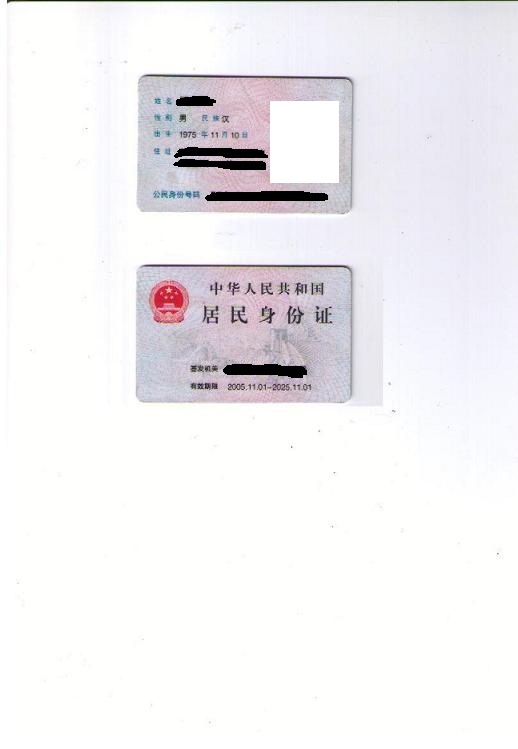 